Классный час на тему:«Что такое финансовая грамотность?»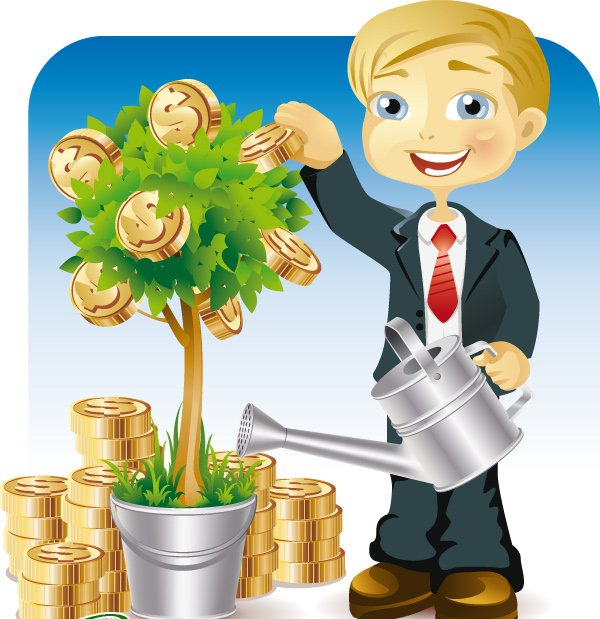 Подготовила и провела кл. рук. 5 классаКлимова Е.А.Цель:- сформировать у учащихся представление о финансах простым и понятным языком;- объяснить, что финансы это многогранное понятие, которое включает в себя и наличные деньги, и безналичные денежные ресурсы, и др. формы и инструменты денежных средств, а также — финансовые отношения, связанные с расчетами денежными средствами между субъектами рынка;-корригировать зрительную память на основе выполнения задания на запоминание;-прививать любовь к деньгам.Ход классного часа:Организационный момент.Сообщение темы и цели урока.-Сегодня мы с вами будем говорить о финансовой грамотности.     III. Основной момент.1. Вступительная беседа.    -Рано или поздно любой человек, которому не все равно, что происходит с его деньгами сейчас, и что будет происходить с ними в ближайшем и далеком будущем, задается тривиальным вопросом – как мне правильно обращаться с моими финансами?Т.е. человек задумывается над тем, как повысить финансовую грамотность.Этот термин finansia возник в XIII-XV вв. переводится с латинского как наличные средства, доход.        В торговых рядах Италии и сначала обозначал любой денежный платеж. В дальнейшем термин получил международное распространение и стал употребляться как понятие, связанное с системой денежных отношений между населением и государством по поводу образования государственных фондов денежных средств.        В самом упрощенном варианте определение финансов звучит так: финансы — это деньги. Но это слишком простое, примитивное определение финансов. Ведь финансы — это не только наличные деньги, и денежные средства на счетах в банках, и чеки, и аккредитивы, и др. финансовые инструменты.         Финансовая грамотность – понимание основных финансовых понятий и использование этой информации для принятия разумных решений, способствующих благосостоянию людей. К ним относятся принятие решений о тратах и сбережениях, выбор соответствующих финансовых инструментов, планирование бюджета, накопление средств на будущие цели, например, получение образования или обеспеченная жизнь в зрелом возрасте.          Как правильно распоряжаться деньгами, является одним из самых важных вопросов в современной жизни. Уже сейчас, многие из нас хотели бы знать, как приумножить свое состояние. Копить или тратить — что поможет стать богаче и счастливее?  2. Знакомство с пословицами.«Лучше полезть в карман за словом, чем за деньгами»  «Деньги должны оборачиваться. Чем быстрее тратишь, тем быстрее получаешь. « Деньгами надо управлять, а не служить им» «Время и деньги большей частью взаимозаменяемы»  «Копейка рубль бережет».  «Деньги должны работать».3. Беседа.-И у того, и у другого подхода к распоряжению деньгами есть свои плюсы и минусы.-Что лучше — копить или тратить?Давайте попробуем разобраться, каждую из этих моделей поведения можно назвать выгодной, если учесть следующие факторы:    -Что дает накопление?- накопление обеспечивает возможность остаться при деньгах в случае возникновения непредвиденной ситуации.- накопление дает возможность приобретать вещи или услуги, не прибегая к помощи займов и кредитов, — а значит, позволяет экономить значительную сумму денег, которая идет на выплату процентов по кредиту;- накопление дает возможность делать значительные приобретения.Если вы не в состоянии с месячной зарплаты купить новый телефон, то откладывание определенной суммы денег определенно даст вам эту возможность;- помимо финансовой накопление обеспечивает психологическую защищенность, создает своеобразную «подушку безопасности».-Человек, который регулярно откладывает деньги, не беспокоится о том, удастся ли протянуть до следующей зарплаты, как выжить в случае увольнения или других непредвидимых ситуациях(во время беседы учащиеся высказывают свою точку зрения, приводят примеры).-Что дает свободное распоряжение деньгами?- подход к деньгам «сколько есть, столько и трачу» дает возможность регулярно чувствовать «вкус жизни», ощущать праздник, не чувствовать себя ущемленным и вынужденным откладывать;- свободное распоряжение деньгами создает определенный психологический настрой — «у меня все хорошо, у меня есть деньги, и я могу их тратить».Оставшуюся сумму поделите таким образом, чтобы часть ее шла на «подушку безопасности», а часть - на приятные расходы. Сделайте 2 эти графы обязательными для себя.Иметь отложенные деньги полезно, так как это сберегает душевное равновесие и позволяет экономить и приобретать. Иметь деньги, которые вы можете свободно тратить на свои личные нужды (кино, театры, одежду, каток, кафе и т. д.), не менее важно.После заполнения ребята комментируют свои записи.4. 13 советов управления деньгами для ребенка:1.Старайтпесь планировать бюджет и следовать ему.2. Будьте аккуратными в трате денег , старайтесь не растратиться.3. Запомните, что финансовая грамотность играет огромную роль в вашем будущем и вашей независимости.4. Учитесь отличать «потребности» от «желаний». Первые, обычно, менее затратные, чем желания.5. Попросите открыть банковский счет на ваше имя и можете регулярно вкладывать на него деньги вместо копилки.6. Если у вас есть желание приобрести дорогую вещь, которая вам не по карману, найди более дешевую альтернативу. это тоже отличное решение и, к тому-же, за меньшие деньги.7. Заведите копилку и вносите в нее сдачу от своих покупок. так вы сможете накопить сбережения.8.Купите игру Монополия (или аналог) и регулярно играйте в неё, это будет весело и научит вас понимать всю ценность денег.9. Когда вы идете за покупками, то старайтесь выбрать те товары, в которых нуждаетесь. Если выберете сразу несколько товаров с одинаковыми функциями, то научитесь сравнивать цены и делать грамотный выбор.10. Старайтесь не «брать взаймы». нехорошо быть в зависимости от кого-либо, взяв чужие деньги. Удержитесь и от желания жить в кредит.11. Учитесь вести запись и учет всех своих покупок в специальном блокноте. Заведите лист доходов и расходов.12. Старайтесь тратить деньги с умом. Родители зарабатывают деньги свои трудом.IV. Итоги классного часа.